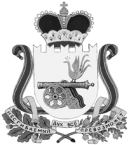 СОВЕТ ДЕПУТАТОВ СЕМЛЕВСКОГО СЕЛЬСКОГО ПОСЕЛЕНИЯВЯЗЕМСКОГО РАЙОНА СМОЛЕНСКОЙ ОБЛАСТИРЕШЕНИЕот  28.12.2020                          № 31Руководствуясь Федеральным законом от 06.10.2003 № 131 ФЗ «Об общих принципах организации местного самоуправления в Российской Федерации», Уставом Тумановского сельского поселения Вяземского района Смоленской области, Положением о территориальном общественном самоуправлении, утвержденном решением Совета депутатов Тумановского сельского поселения Вяземского района Смоленской области от 21.09.2019  № 21, рассмотрев заявление уполномоченного учредительным собранием лица, ответственного за направление документов по установлению границ ТОС  «Обухово» Вяземского района Смоленской области, Совет депутатов Тумановского сельского поселения Вяземского района Смоленской области РЕШИЛ:        1.Установить границы территории, на которой осуществляется ТОС «Обухово» Вяземского района Смоленской области, согласно прилагаемой схемы: д.Обухово улица Видная в полном составе.	2. Настоящее решение опубликовать на официальном сайте и обнародовать на информационных стендах.Глава    муниципального     образованияТумановского сельского поселенияВяземского района Смоленской области                                        М.Г.ГущинаПроект границы территории, на которой осуществляется ТОС «Обухово» Вяземского района Смоленской областиОб установлении границы территории, на которой осуществляется ТОС «Обухово» Вяземского района Смоленской области